                   Curriculum vitaeObjective:       To use my skills as a pastry chef in a Growth Oriented Organization and to contribute my best for its growthAbilities:        Strong ability to produce results under pressure as well as working within a team environment. Excellent work ethic highly motivated with strong communication and interpersonal skills. Works well with individuals from diverse backgrounds.  Working Experience:-Currently working as a pastry chef, at Novotel&Ibis Abu Dhabi Gate, u.a.e)          From 20-10-2012 till the date         April 2007 to Oct.2012 worked in mercure (Novotel) Centre Hotel                           Abu Dhabi (Accor Chain) as assistant pastry chef   (Pastry Kitchen)         Worked in Novotel Centre Hotel as a Comm1, Commi 2 and, Commi 3, Demi Chef de              Partie, chef de partie  Joined Novotel Center Hotel in 17th June 1997 as a pastry cook in Food Beverage    Department.     2 years experience as pastry Cook in Motimahal International Mangalore, India. Job Description:-	To handle all confectionary production preparation and services for all the Hotel outlets as well as Outside Catering and Banquet.	Having good knowledge in preparation of all kinds French Pastries, cookies and Bakery products.	Serving more than 9 Outlet in the Hotel.	Preparing different kind of Pastries in different occasions.	Working hard and maintain good relation with colleague and achieving good result and satisfaction of superior.Every month giving Twi training to the staff  	Monitor daily and future functions or Events of the Hotel.	Monitoring food stock for Pastry related products for daily and other Functions of the Hotel &Helping month end food stock inventory.Achievements:-                             o	Essential Food Safety Record of Attendance       Certified by Abu Dhabi Food Control Authorityo	Awarded with “Employee of the month” for November2000.o	Awarded With “Employee of the month” for April 2001.o	Thanks Letter for special Event held at Hotel.    o	Long Service Award in Year 2004 and 2007.   o	Johnson Diversey Award for CHEMICAL HANDLING                             29th October 2007Training: -                     Completed Basic Food Hygiene Training conducted by                                       RWTUVEducational Qualification:-                                     Pre-University Collage Certified by Mangalore University :Personal Details:-                                Date of Birth         :       July 22, 1975                                Sex                        :       Male                                Religion                :       Islam                                Nationality            :       Indian                                Marital Status       :       Married                                Languages Known:       English, Hindi, Malayalam, Kannada, and Arabic (familiar)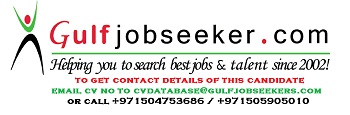 Gulfjobseeker.com CV No: 1507530